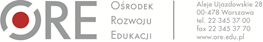 ZAPYTANIE OFERTOWEOśrodek Rozwoju Edukacji (Aleje Ujazdowskie 28, 00-478 Warszawa) w ramach realizacji projektu pozakonkursowego „Wspieranie tworzenia szkół ćwiczeń” poszukuje wykonawców do realizacji zamówienia, którego przedmiotem jest przygotowanie 4 scenariuszy zajęć, 
w obszarze: języki obce, będących podstawą przygotowania i przeprowadzenia lekcji pokazowych.OPIS PRZEDMIOTU ZAMÓWIENIAPrzedmiotem zamówienia jest przygotowanie 4 scenariuszy zajęć, które staną się podstawą przygotowania i przeprowadzenia lekcji pokazowych przez wykonawcę. Scenariusze przygotowane będą dla obszaru: języki obce. Zamawiający dopuszcza, że jeden wykonawca może być autorem maksymalnie 2 scenariuszy. Wykonawca może złożyć tylko jedną ofertę na 1 lub 2 scenariusze. Scenariusz obejmuje następujące elementy:Obszar tematyczny/problemowy;Lekcja / wydarzenie edukacyjne: termin, czas trwania, godzina;Zagadnienie metodyczne stanowiące podstawę przygotowania lekcji/zajęć/wydarzenia edukacyjnego / cele dla praktykanta/młodego nauczyciela w zakresie rozwijania kompetencji metodycznych;Temat lekcji / zajęć / wydarzenia edukacyjnego;Treści nauczania;Przedmiot / Etap edukacyjny / Klasa;Cele ucznia;Metody pracy z uczniami;Środki dydaktyczne (wykorzystane przez uczniów oraz przez nauczyciela);Przebieg lekcji / zajęć / wydarzenia edukacyjnego, zawierający: wprowadzenie 
do lekcji / zajęć / wydarzenia edukacyjnego, podejmowane działania, sposoby weryfikacji założonych celów lekcji / zajęć.Zamawiający wymaga aby objętość scenariusza wynosiła 5 znormalizowanych stron 
[1 strona = 1800 znaków ze spacjami]. Zamawiający zastrzega, że dzieło, które będzie miało mniej stron niż określona obojętność, nie zostanie odebrane przez Zamawiającego. 
W przypadku przekazania Zamawiającemu dzieła o obojętności większej niż 
5 znormalizowanych stron, Wykonawcy nie przysługuje zwiększenie wynagrodzenia. Do składania ofert zapraszamy Wykonawców, którzy:posiadają wykształcenie wyższe;posiadają doświadczenie w prowadzeniu minimum 2 lekcji pokazowych/zajęć otwartych;są nauczycielami języka obcego; znają założenia Modelu szkoły ćwiczeń;deklarują poprowadzenie lub współprowadzenie lekcji/wydarzenia edukacyjnego na podstawie przygotowanego scenariusza, nagranie tej lekcji/wydarzenia edukacyjnego oraz wykorzystanie jej/go w przygotowaniu materiałów szkoleniowych dla nauczycieli; nagrania będą realizowane w szkołach biorących udział w pilotażu, wykaz szkół jest dostępny na stronie ORE  https://www.ore.edu.pl/2017/10/szkoly-biorace-udzial-w-pilotazu-szkoly-cwiczen-20172018/Potwierdzeniem spełnienia wymagań jest złożenie formularza zgłoszenia (załącznik nr 1). Zamawiający zastrzega możliwość zażądania dokumentów potwierdzających spełnienie ww. wymagańZakres zamówienia dla jednego Wykonawcy obejmuje:przygotowanie 5 znormalizowanych stron [1800 znaków ze spacjami] materiałów, 
w tym wskazania źródeł, w terminie 7 dni od dnia podpisania umowy;współpraca z Kierownikiem Projektu i zespołem projektowym.MIEJSCE ORAZ TERMIN SKŁADANIA OFERTOfertę zawierającą wartość netto i brutto za 1 stronę scenariusza oraz informacje potwierdzające spełnienie warunków udziału w postępowaniu, należy przekazać za pośrednictwem poczty elektronicznej na adres: szkolacwiczen@ore.edu.pl lub osobiście do siedziby ORE, Al. Ujazdowskie 28 00-478 Warszawa do 17 kwietnia 2018 r. do godz. 10:00.Oferty złożone po terminie nie będą rozpatrywane.Oferent może przed upływem terminu składania ofert zmienić lub wycofać swoją ofertę.W toku oceny ofert Zamawiający może żądać od oferentów wyjaśnień dotyczących treści złożonych ofert.Zamawiający zastrzega sobie prawo niewyłonienia Wykonawcy bez podania przyczyny.Termin związania ofertą wynosi 30 dni. Zamawiający nie dopuszcza składania ofert wariantowych. KRYTERIUM WYBORU NAJKORZYSTNIEJSZEJ OFERTYNajkorzystniejsza oferta wybrana będzie na podstawie stawki za 1 stronę scenariusza. . Kryterium oceny ofert stanowi 100% cena brutto za 1 stronę. Zamawiający wymaga, aby scenariusz miał dokładnie 5 stron znormalizowanych. Zamawiający zastrzega, że dzieło, które będzie miało mniej stron niż określona obojętność, nie zostanie odebrane przez Zamawiającego. W przypadku przekazania Zamawiającemu dzieła o obojętności większej niż 5 znormalizowanych stron, Wykonawcy nie przysługuje zwiększenie wynagrodzenia. Jeżeli nie można wybrać najkorzystniejszej oferty z uwagi na to, że dwie lub więcej ofert przedstawia taką samą cenę, Zamawiający wzywa Wykonawców, którzy złożyli te oferty, do złożenia w terminie określonym przez Zamawiającego ofert dodatkowych.WARUNKI ZMIANY UMOWYZamawiający zastrzega możliwość zmiany treści umowy w stosunku do treści oferty, na podstawie której dokonano wyboru Wykonawcy, w zakresie terminów wykonania umowy oraz terminów odbioru przedmiotu umowy. Zmiana terminu realizacji umowy może wynikać 
z nieprzewidzianej przerwy w realizacji przedmiotu zamówienia, lub z innych uzasadnionych przyczyn wskazanych przez Zamawiającego. Zmiana umowy z powodów, o których mowa powyżej, możliwa jest pod warunkiem poinformowania Wykonawcy przez Zamawiającego o konieczności wprowadzenia zmiany wraz z podaniem przyczyn.Zmiana terminów, o których mowa powyżej, może nastąpić z inicjatywy Zamawiającego, po uzgodnieniach z Wykonawcą i jego akceptacji.Zamawiający zastrzega sobie możliwość modyfikacji przedmiotu zamówienia w wyniku konsultacji przeprowadzonych z Wykonawcą, które będą miały wpływ na jakość realizacji umowy i jakość przedmiotu zamówienia.WARUNKI FINANSOWE REALIZACJI ZADANIANa podstawie wniosku o dofinansowanie projektu Zamawiający określa maksymalne wynagrodzenie z tytułu przygotowania materiałów w kwocie 150,00 zł brutto za stronę. Wynagrodzenie Wykonawcy będzie liczone jako iloczyn ilości stron wskazanych przez Zamawiającego w poszczególnych etapach i stawki stanowiącej ofertę Wykonawcy przy czym stawka ta nie może być wyższa niż 150,00 zł brutto za stronę. Wynagrodzenie Wykonawcy płatne będzie po zakończeniu na podstawie bezusterkowego protokołu odbioru oraz na podstawie prawidłowo wystawionej faktury/rachunku z terminem płatności 30 dni. Oferty na kwotę wyższą niż stawka maksymalna określona w niniejszym ogłoszeniu nie będą podlegać ocenie z powodu niezgodności z opisem przedmiotu zamówienia. Z wybranymi oferentami zostanie zawarta umowa o dzieło z przeniesieniem praw autorskich. ZAKRES WYKLUCZEŃ Z MOŻLIWOŚCI REALIZACJI ZAMÓWIENIAZ możliwości realizacji zamówienia wyłączone są osoby, które powiązane są z Beneficjentem lub osobami upoważnionymi do zaciągania zobowiązań w imieniu Beneficjenta, w tym poprzez pozostawanie w związku małżeńskim, w stosunku pokrewieństwa lub powinowactwa w linii prostej, pokrewieństwa lub powinowactwa w linii bocznej do drugiego stopnia lub w stosunku przysposobienia, opieki lub kurateli. Wykluczenie dotyczy także powiązań kapitałowych lub innych powiązań niewymienionych powyżej.